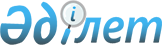 Төтенше жағдай жариялау туралы
					
			Күшін жойған
			
			
		
					Қарағанды облысы Қарқаралы ауданының әкімінің 2018 жылғы 14 қарашадағы № 03 шешімі. Қарағанды облысының Әділет департаментінде 2018 жылғы 15 қарашада № 5005 болып тіркелді. Күші жойылды - Қарағанды облысы Қарқаралы ауданының әкімінің 2019 жылғы 7 наурыздағы № 01 шешімімен.
      Ескерту. Күші жойылды - Қарағанды облысы Қарқаралы ауданының әкімінің 07.03.2019 № 01 (оның алғаш ресми жарияланған күнінен бастап қолданысқа енгізіледi) шешімімен.
      Қазақстан Республикасының 2001 жылғы 23 қаңтардағы "Қазақстан Республикасындағы жергілікті мемлекеттік басқару және өзін-өзі басқару туралы" Заңының 33 бабының 1 тармағы 13) тармақшасына, Қазақстан Республикасының 2014 жылғы 11 сәуірдегі "Азаматтық қорғау туралы" Заңының 48 бабына және 50 бабының 2 тармағы 2) тармақшасына, Қазақстан Республикасы Үкіметінің 2014 жылғы 2 шілдедегі № 756 "Табиғи және техногендік сипаттағы төтенше жағдайлардың сыныптамасын белгілеу туралы" қаулысына  және төтенше жағдайлардың алдын алу және жою бойынша аудандық комиссия отырысының 2018 жылғы 15 қазандағы № 4 хаттамасына сәйкес, Қарқаралы ауданының әкімі ШЕШІМ ЕТТІ:
      1. Қарқаралы ауданы Қарқаралы қаласында техногендік сипаттағы төтенше жағдай жариялансын.
      2. Төтенше жағдайды жою басшысы болып Қарқаралы ауданы әкімінің орынбасары М.Т. Садуакасов тағайындалсын және осы шешімнен туындайтын тиісті іс-шараларды жүргізу тапсырылсын.
      3. Осы шешімнің орындалысын бақылауды өзіме қалдырамын.
      4. Осы шешім оның алғаш ресми жарияланған күнінен бастап қолданысқа енгізіледі.
					© 2012. Қазақстан Республикасы Әділет министрлігінің «Қазақстан Республикасының Заңнама және құқықтық ақпарат институты» ШЖҚ РМК
				
      Аудан әкімі 

К. Максутов
